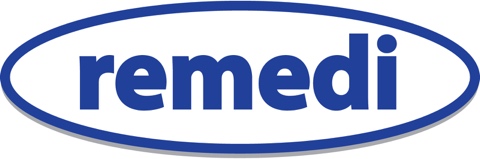 PROFILEAre you empathic and caring?Do you want a job that makes a positive change to people’s lives?Do you want to help people be the people they can and want to be?If yes, then we’d love to hear from youThis will involve:Providing initial emotional and practical support to victims of crime who have been referred for support.Inputting live referrals into a secure case management system.Identifying the needs of the victim to help develop support plans for victim caseworkers.Completing risk assessments to manage any risk identified.Signposting victims to agencies to support needs.Support Derbyshire Victim Services helpline on a rota basis.The skills and qualities you will need to do the job well are:COMMUNICATION- As an initial assessment victim worker, listening and responding to what is being said, so that people feel supported, valued and cared for is an essential part of this role. There is an expectation that your contact with people will be via a telephone call, so being able to engage with people over the phone is vital.Flexibility- Working with people requires a flexible approach to ensure they are contacted at times convenient to them; this can involve working on evenings and weekends. In return, we don’t expect you to work a rigid 9-5 Monday-Friday working week.  You will be expected to manage your diary effectively. Motivation- The role is extremely rewarding and can leave you with a high level of pride; to know you have potentially changed someone’s life is hugely rewarding.  It is not the type of job where you are going to be sat at a desk all day with your manager next door.  You will have to work from your own initiative and make judgements that consider the needs of the people you are working with, your own workload and the specific contract requirements.IT Capable- As an Initial Assessment Victim Worker, your role will include inputting victim data into our bespoke case management system.  This data is to be recorded accurately and promptly, as a result, it is essential that you are proficient in using:EmailElectronic calendarWordExcelMicrosoft TEAMS/ZoomRecording the work you deliver is vital in showcasing the amazing work you will be doing . We have a bespoke case management system that you will be fully trained in during your extensive induction period.Safety- We want you to work safely in all aspects of your role. This will mean following our own internal policies and procedures and will require you to consider safety in relation to the following aspects:SafeguardingLone Working General Data Protection RegulationConfidentialityWHAT TO EXPECTWe strive to create balance between working from home and working collaboratively with colleagues.You will have a line manager who you will meet individually at least once a month and they will also be available during the week to provide support and guidance.We will provide:Full trainingA laptop and mobile phoneLine management support and guidanceThe role requires a Police Vetting – Level 235 hrs per weekStarting salary - £21,091- rising to £23,338 at the end of Year 2 in role6% employer pension contribution25 days leave per annum plus bank holidays (pro rata)